BELSO - The Belgian School of OsteopathyOffice: Peter Benoitstraat 4b • B-9100 Sint-NiklaasFin. nr. 001-3509265-75  IBAN BE05 0013 5092 6575   BIC GEBABEBBTel. nr. 0476/59 63 83  •  website: http://www.belso.be  •  e-mail: info@belso.beIn cooperation with FEROCertified by UKO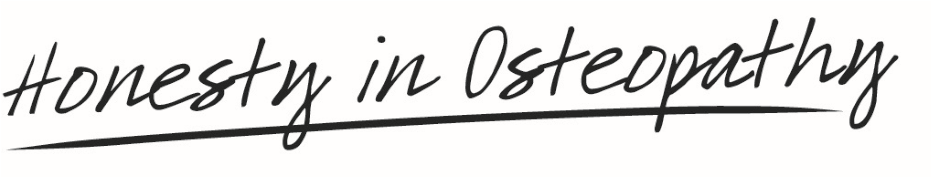 Academiejaar  .............................................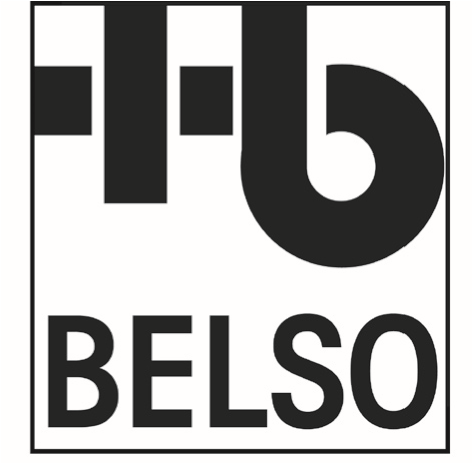 Hierbij verklaar ik het stagereglement van Belso te zullen eerbiedigen.datum: .................................................................... 	handtekening  .........................................................Student:  naam:  ..................................................................... voornaam:  ..............................................................Jaar:  .......................................................................Tel.:  .........................................................................E-mail:  ....................................................................Stagemeester:  naam:  ..................................................................... voornaam:  ..............................................................Tel.: .........................................................................E-mail:  ....................................................................datumbeoordelinghandtekening en stempel van de stagemeester1.2.3.4.5.